		Давай помечтаем26 июня – Международный день борьбы с наркоманией. Стоит ли говорить с детьми об этом? Однозначно нужно, но с теми, кто постарше. Для младших лучше придумать  такую  форму обсуждения этой серьезной темы,   где   нет печальной статистики, непонятных медицинских терминов и шокирующих фраз. Сотрудники ДК «Ильинка»  предложили ребятам из пришкольного лагеря Центра образования Акимо-Ильинский  «развеселить»  грустного человечка, чье изображение располагалось на чистом альбомном листе.  Девчонки и мальчишки отправляли  печального друга  в   виртуальные  путешествия, рисуя далекие моря  и диковинные пляжи.  Великое множество  всевозможных удовольствий и развлечений  предлагали ребята грустному человечку.  Им удалось изменить  и его облик . Кто-то из мальчишек превратил персонаж  в крутого «ютубера», девочки  раскрасили   его волосы и одежду. На каждом рисунке – солнышко, яркие веселые краски. Дети как бы передали бумажному человечку  свое настроение и изобразили прекрасный  мир, где нет места этому ужасному и страшному злу, которое зовется наркомания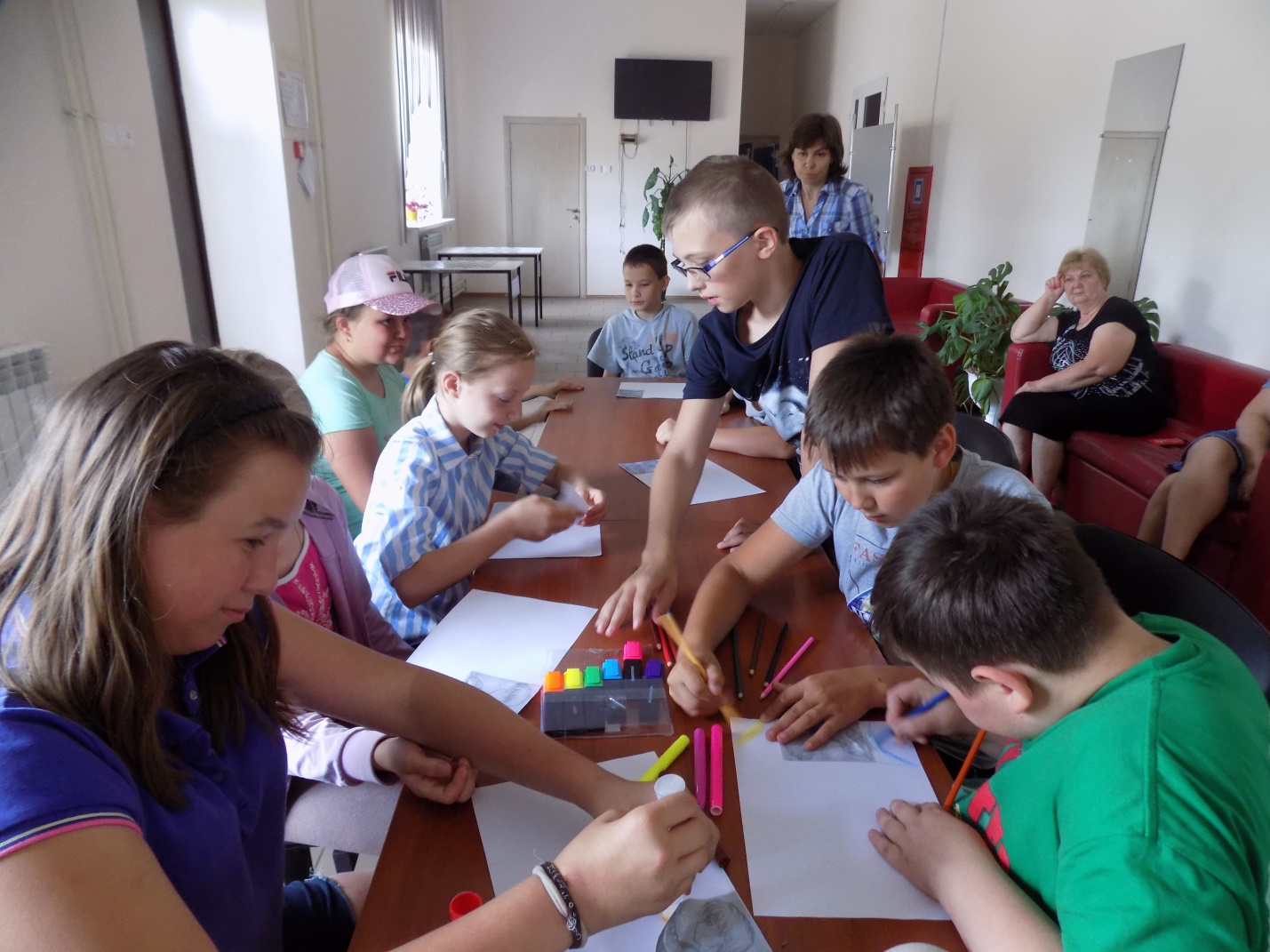 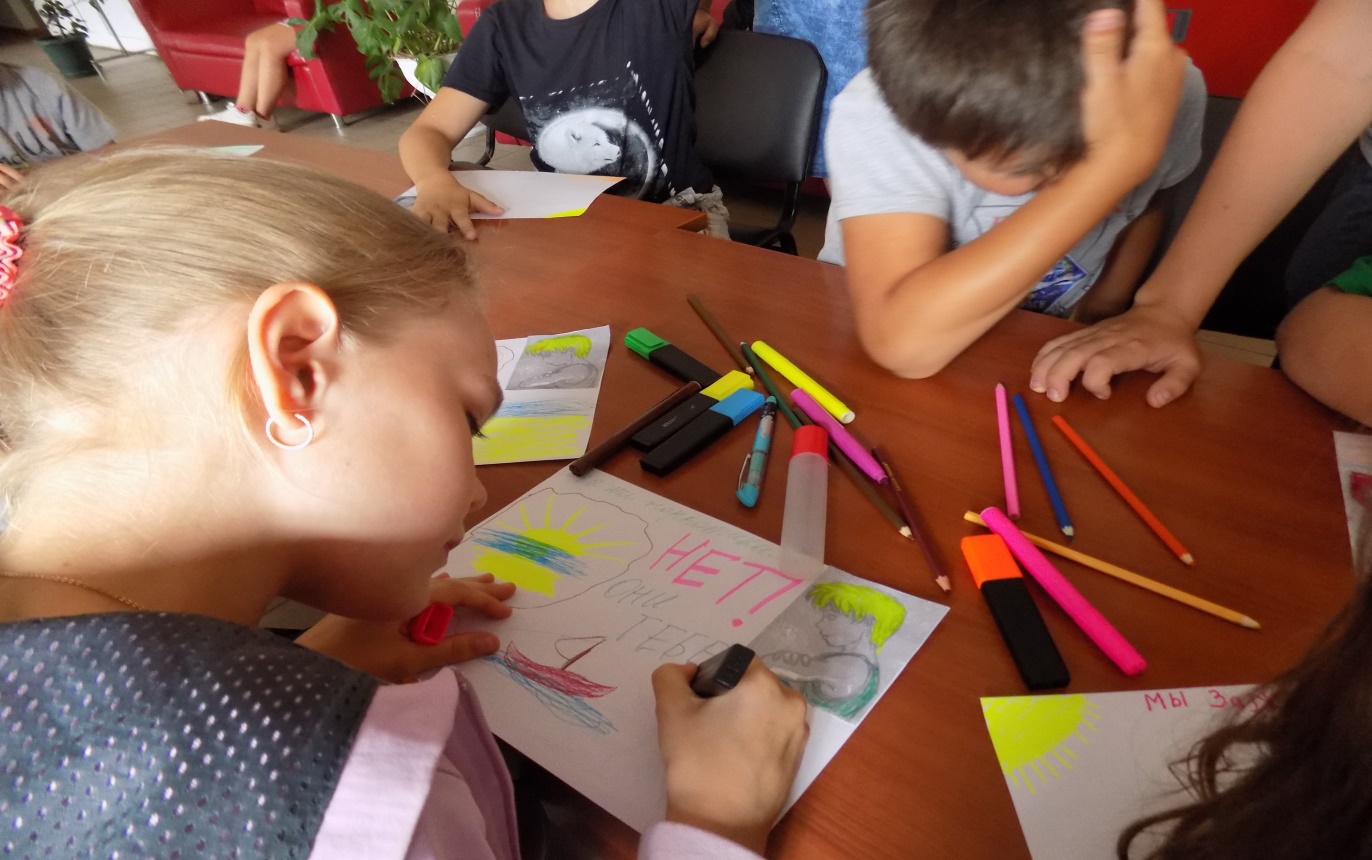 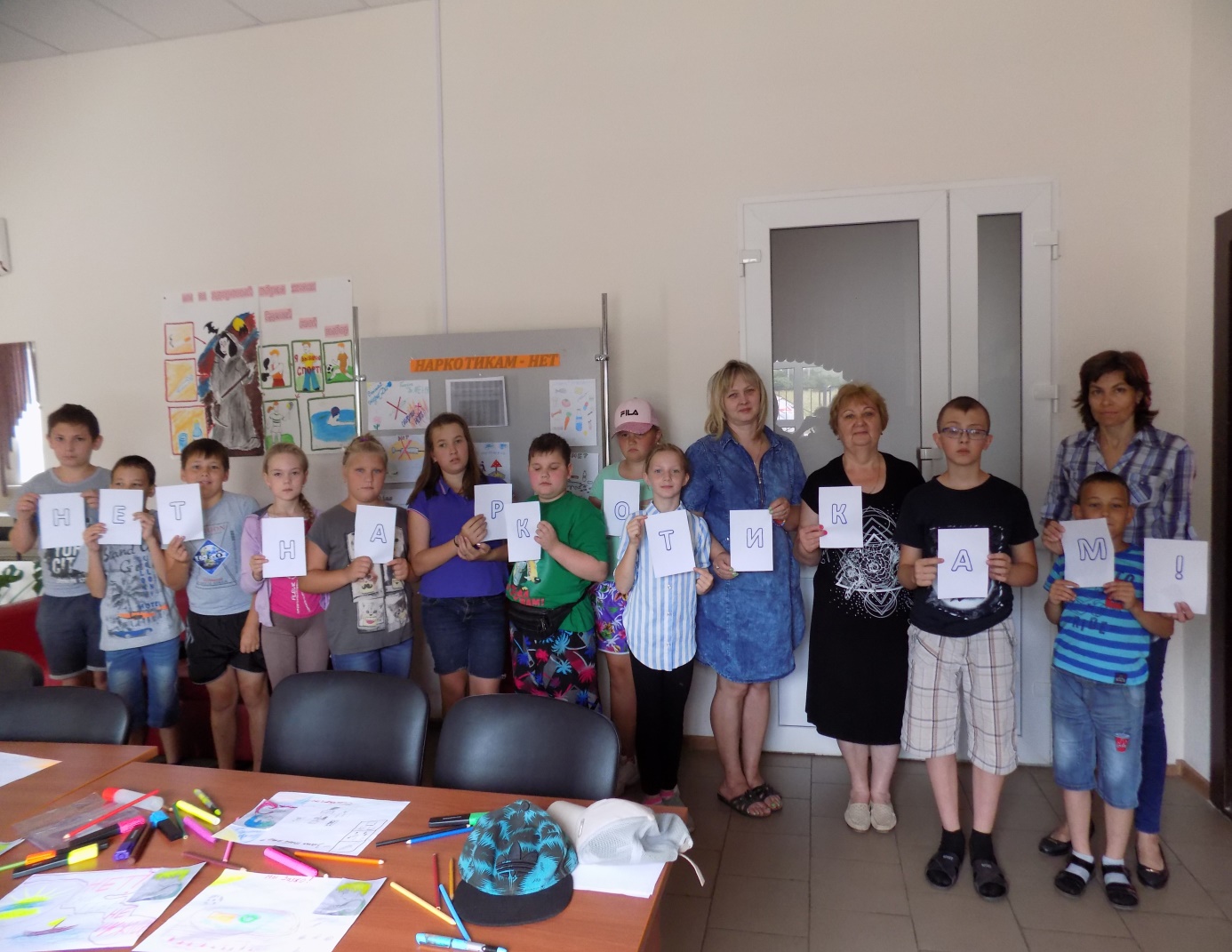 